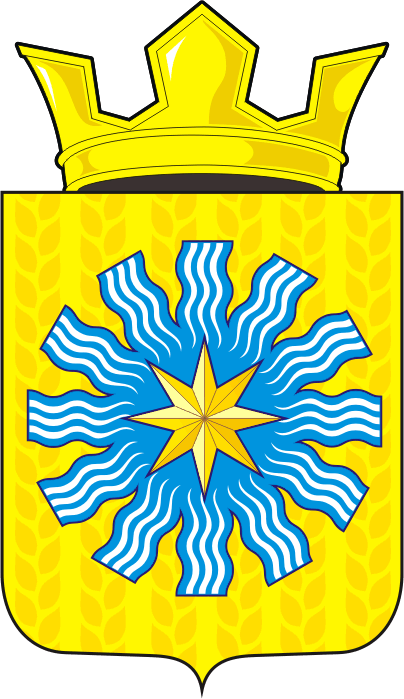  СОВЕТ ДЕПУТАТОВМУНИЦИПАЛЬНОГО ОБРАЗОВАНИЯАЛЕКСАНДРОВСКИЙ СЕЛЬСОВЕТСАРАКТАШСКОГО РАЙОНАОРЕНБУРГСКОЙ ОБЛАСТИЧЕТВЕРТЫЙ СОЗЫВР Е Ш Е Н И Едвадцать шестого заседания Совета депутатов Александровского сельсовета четвертого  созыва   23.03.2023г.                        с.Вторая Александровка	                          №  99О внесении изменений в решение Совета депутатов муниципального образования Александровский сельсовет от  20 декабря 2022 года № 91 «О бюджете Александровского  сельсовета на 2023 год  и  на плановый период 2024 и 2025 годов»На основании статей 12, 132 Конституции Российской Федерации, статьи 9 Бюджетного кодекса Российской Федерации, статьи 35 Федерального закона от 06.10.2003 № 131-ФЗ «Об общих принципах организации местного самоуправления в Российской Федерации» и статьи 22 Устава муниципального образования Александровский сельсовет Совет депутатов Александровского сельсоветаР Е Ш И Л :Внести следующие изменения в решение Совета депутатов МО Александровский сельсовет от 20 декабря 2022 года № 91  «О бюджете Александровского сельсовета на 2023 и на плановый период 2024 и 2025 годов»    1.1. Пункт 1 изложить в следующей редакции:1) общий объем доходов местного бюджета на 2023г. в сумме 4 085 500,0 рублей;2) общий объем расходов местного бюджета в сумме на 2022г. в сумме  5 445 785,64 рублей.3) дефицит местного бюджета в сумме 1 360 285,64 рублей.4) подпункт 4 оставить без изменений        1.2. Приложение № 1 «Источники внутреннего финансирования дефицита бюджета на 2023 год и плановый период 2024 и 2025годов » изложить в редакции согласно приложению № 1 к настоящему решению;     1.3.   Приложение № 2 «Поступление доходов в бюджет по кодам видов доходов, подвидов доходов на 2023 год и на плановый период 2024, 2025 годов» изложить в редакции согласно приложению № 2 к настоящему решению;    1.4. Приложение № 3 «Распределение бюджетных ассигнований бюджета поселения по разделам и подразделам классификации расходов бюджета на 2023 год и плановый период 2024 и 2025 годов» изложить в редакции согласно приложению № 3 к настоящему решению;     1.5. Приложение № 4 «Распределение бюджетных ассигнований бюджета поселения по разделам, подразделам, целевым статьям (муниципальным программам Александровского сельсовета и непрограммным направлениям деятельности), группам и подгруппам видов расходов классификации расходов бюджета на 2023 год и плановый период 2024-2025 годы» изложить в редакции согласно приложению № 4 к настоящему решению;      1.6. Приложение № 5 «Ведомственная структура расходов бюджета поселения на 2023 год и плановый период 2024 и 2025 годов» изложить в редакции согласно приложению № 5 к настоящему решению;      1.7. Приложение № 6 «Распределение бюджетных ассигнований бюджета по целевым статьям (муниципальным программам Александровского сельсовета и непрограммным  направлениям деятельности) разделам, подразделам, группам и  подгруппам видов расходов классификации расходов на 2023 год и на плановый период 2024 и 2025 годов» изложить в редакции согласно приложению № 6 к настоящему решению;      1.8. В пункте 10 слова «на 2023 год в сумме 469 000 руб.» заменить словами «на 2023 год в сумме 552 997,93 рублей».      1.9. Приложение № 7 «Основные параметры первоочередных расходов бюджета на 2023 год» изложить в редакции согласно приложению № 7 к настоящему решению.      1.10 Установить, что в 2023 году казначейскому сопровождению подлежат расчеты по муниципальным контрактам о поставке товаров, выполненных работ, оказании услуг, заключаемым на сумму 10 000,00 тыс.рублей и более для обеспечения муниципальных нужд Александровского сельсовета Саракташского района Оренбургской области.    2. Контроль за исполнением данного решения возложить на постоянную комиссию по бюджетной, налоговой и финансовой политике, собственности и экономическим вопросам, торговле и быту (Кабелькова Т.А.)    3.  Настоящее решение подлежит размещению на официальном сайте администрации муниципального образования Александровский сельсовет Саракташского района Оренбургской области в сети Интернет в десятидневный срок.Председатель Совета ДепутатовАлександровского сельсовета                                                          Т.В.Ефремова    Глава муниципального образованияАлександровский сельсовет                                                             Е.Д. РябенкоРазослано:  постоянной комиссии, прокуратуре района,  сайт Александровского сельсовета, в дело.